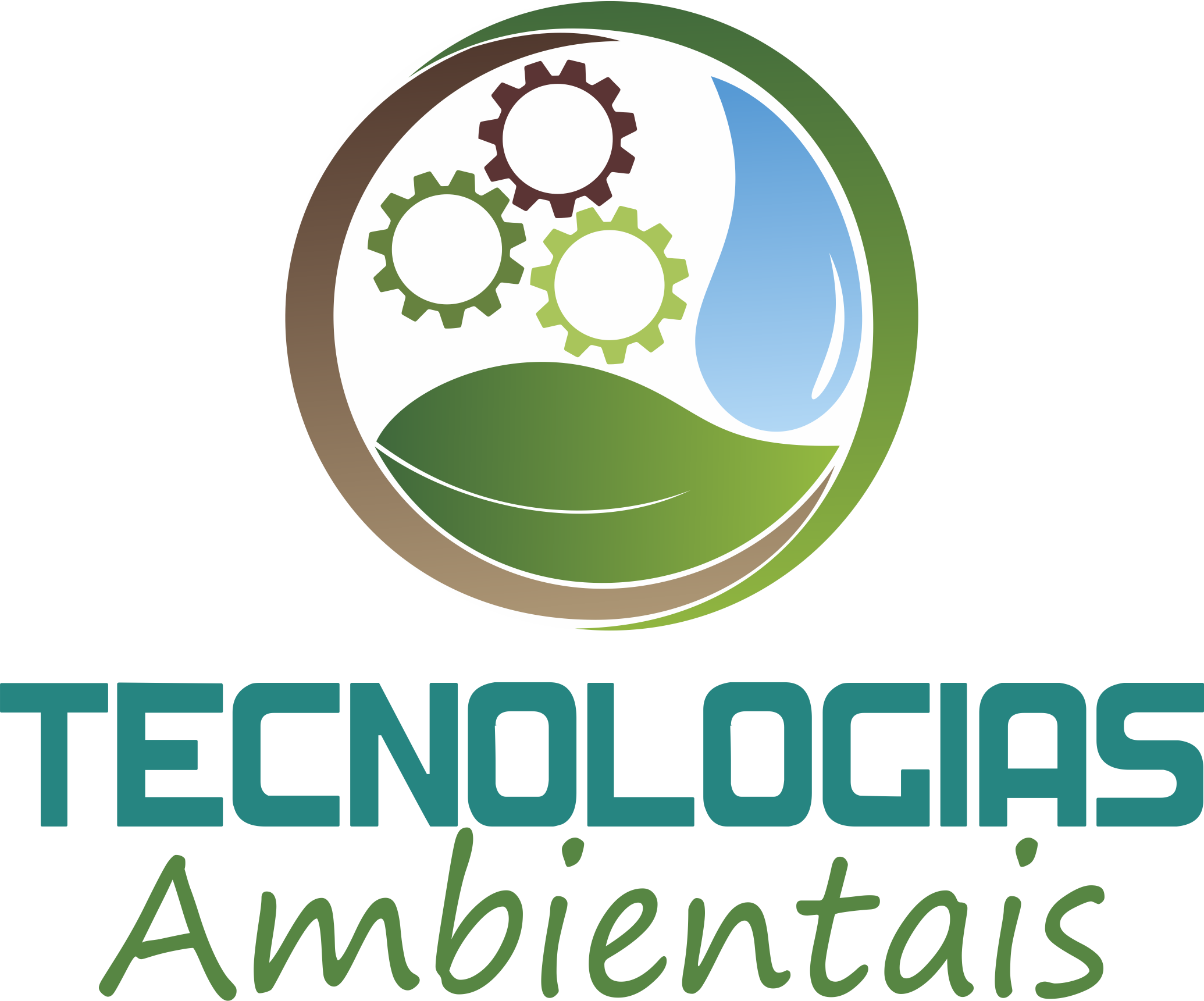 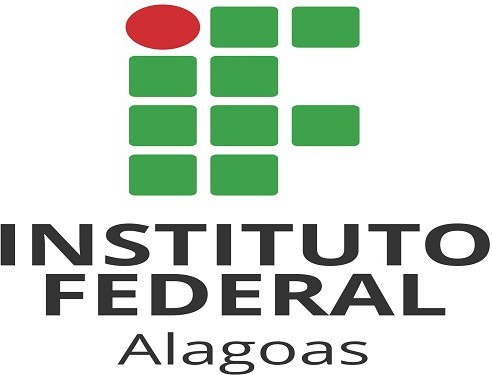 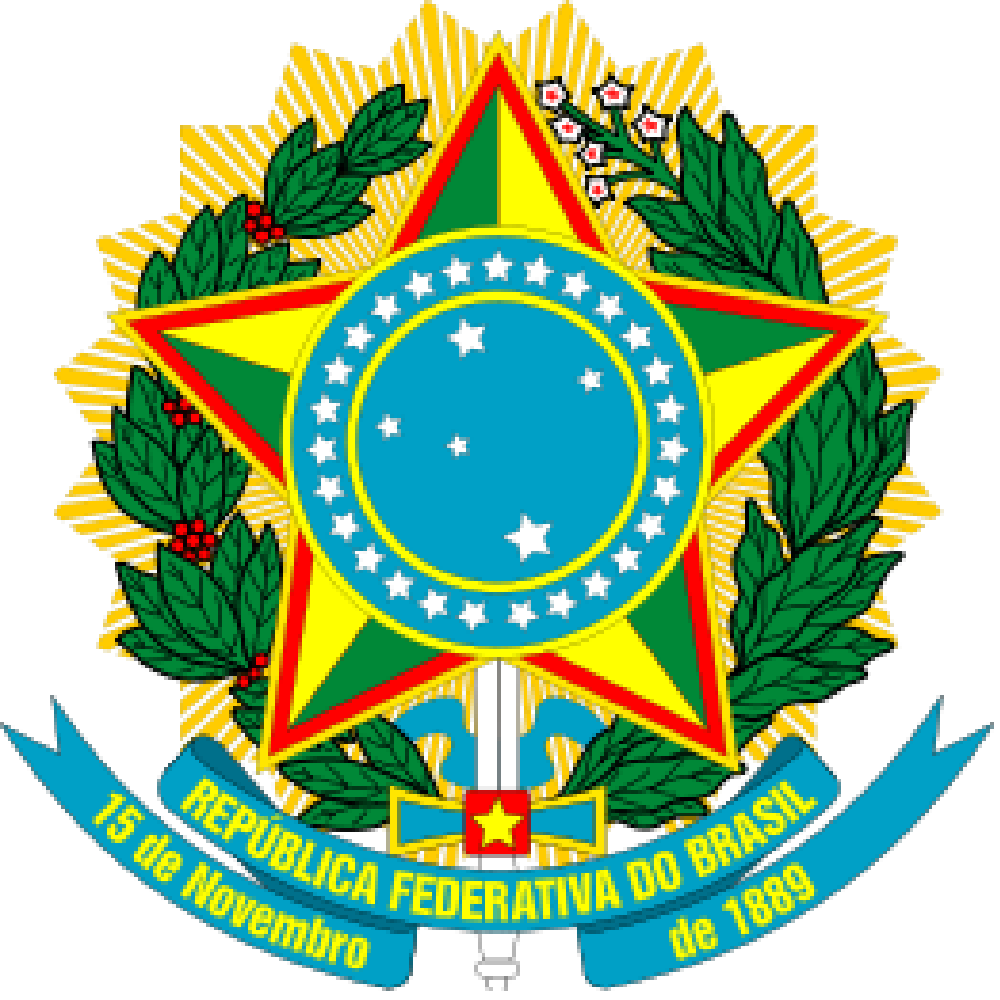 SERVIÇO PÚBLICO FEDERAL MINISTÉRIO DA EDUCAÇÃOSECRETARIA DE EDUCAÇÃO PROFISSIONAL E TECNOLÓGICA INSTITUTO FEDERAL DE EDUCAÇÃO CIÊNCIA E TECNOLOGIA DE ALAGOAS – IFALPRÓ-REITORIA DE EXTENSÃO – PROEXPROGRAMA DE PÓS-GRADUAÇÃO EM TECNOLOGIAS AMBIENTAIS - PPGTECTERMO DE PARCERIA que firmam entre si o INSTITUTO FEDERAL DE EDUCAÇÃO, CIÊNCIA E TECNOLOGIA DE ALAGOAS e a Prefeitura de ... (Empresa, Embrapa, outras) objetivando a cooperação acadêmico-científica para desenvolvimento de pesquisa de dissertação vinculada ao Programa de Pós-Graduação em Tecnologias Ambientais do Ifal.INSTITUTO FEDERAL DE EDUCAÇÃO CIÊNCIA E TECNOLOGIA DE ALAGOAS, com sede em Maceió, no endereço Rua Odilon Vasconcelos nº 103, Jatiúca, Maceió - Alagoas, CEP 57035-350, inscrito no CNPJ/MF nº 10.825.373/0001-55, neste ato representado por seu reitor CARLOS GUEDES DE LACERDA, nomeado por meio do Decreto de 10 de junho de 2019, publicado no DOU de 11/06/2019, Seção 2, Pág. 01, portador do registro geral nº 1.061.753 e CPF nº 475.046.174-15, residente e domiciliado em Palmeira dos Índios; e o/a NOME DA INSTITUIÇÃO PARCEIRA, com sede na rua nome da rua, nº 000, Bairro: informar o bairro - CEP: informar o CEP, Cidade, Alagoas, inscrito no CNPJ/MF nº número do CNPJ, neste ato representada por seu Chefe Geral (ou diretor; ou gerente; informar a função) JOÃO JOSÉ (informar o nome completo), no uso das atribuições que lhe foram conferidas pela Portaria Nº 0000, de 3 de Dezembro de 2018, publicada no local de publicação nº 60/2018, portador do registro geral nº número do RG SSP/AL e CPF nº 000.000.000-00, residente e domiciliado em Maceió; e por seu Chefe Adjunto de Pesquisa, NOME DA PESSOA (caso exista), no uso das atribuições que lhe foram conferidas pela Portaria Nº 000, de 3 de Dezembro de 2018, publicada no local de puvlicação nº 60/2018, portador do RG nº 000000 SSP/AL e CPF n° 000.000.000-00, residente e domiciliado em Maceió, resolvem firmar o presente TERMO DE PARCERIA, pelas seguintes cláusulas e condições:CLÁUSULA PRIMEIRA – DO OBJETOO presente Termo de Parceria tem por objeto a cooperação acadêmico-científica entre o IFAL e a/o nome da outra parte, estabelecendo condições básicas de colaboração entre as partes, para a execussão de atividades de pesquisa do projeto nome do projeto de TCC, visando promover a/o informar o que se pretende obter ao final da execução do projeto, conforme especificações estabelecidas no plano de trabalho em anexo.CLÁUSULA SEGUNDA - DO JUNDAMENTO JURÍDICOO presente instrumento fundamenta-se no art. 127, caput, e § 1°, da Constituição Federal de 1988, e observa os ditames da Lei n° 8.666/93, estando também em consonância com os ideais de tranparência que devem reger a administração pública.CLÁUSULA TERCEIRA - DO PLANO DE TRABALHOPara o alcance do objeto pactuado, os partícipes obrigam-se a cumprir o plano de trabalho que, independentemente de transcrição, é parte integrante e indissociável do presente Termo de Parceria, bem como toda documentação técnica que dele resulte, cujos dados neles contidos acatam os partícipes.CLÁUSULA QUARTA - DAS OBRIGAÇÕES DO IFALSão obrigações do IFAL:Responsabilizar-se pela coordenação geral dos projetos relacionados no Plano de Trabalho.Propor ações educativas de capacitação, qualificação ou assistência técnica aos partícipes do plano de trabalho.Viabilizar meios para a participação de servidores e alunos do IFAL nas ações que envolvam ensino, pesquisa e extensão demandadas pela parceria.Disponibilizar, sempre que possível, seus espaços físicos nos diferentes Campi para realização de ações em conjunto.Certificar a participação dos beneficiários atendidos pelas ações realizadas, objeto deste instrumento legal.CLÁUSULA QUINTA - DAS OBRIGAÇÕES DO ou DA “NOME DA OUTRA PARTE”São obrigaçoes do ou da nome da empresa ou instituição:Responsabilizar-se pela coordenação geral dos projetos relacionados no Plano de Trabalho.Prover a infraestrutura e os recursos necessários à consecução das atividades acordadas no plano de trabalho.Propor ações de pesquisa, desenvolvimento e inovação em conjunto com os partícipes relacionadas ao plano de trabalho.Assegurar a adesão e participação dos interessados nas ações desenvolvidas em conjunto.CLÁUSULA SEXTA – DOS RECURSOS FINANCEIROSNão haverá transferência voluntária de recursos financeiros entre as partes para a execução do presente Termo de Parceria.CLÁUSULA SÉTIMA  – DAS RESPONSABILIDADESCada partícipe deste Termo de Parceria age e responde, nos limites de suas funções e atribuições legais, por seus deveres, atos e omissões na execução do objeto do presente instrumento.CLÁUSULA OITAVA - DA VIGÊNCIAO prazo de vigência deste Termo será de 2 (dois) anos, a contar da data da última assinatura, podendo ser prorrogado mediante a celebração de aditivo.CLÁUSULA NONA - DAS ALTERAÇÕESO presente Termo poderá ser alterado, no todo ou em parte, mediante termo aditivo, desde que mantido o seu objeto.CLÁUSULA DÉCIMA – DA DENÚNCIAEste instrumento poderá ser denunciado, a qualquer tempo, mediante notificação por escrito, com antecedência mínima de trinta dias, ou por mútuo acordo entre as partes.CLÁUSULA DÉCIMA PRIMEIRA - DO ENCERRAMENTOO presente Temo de Parceria será extinto:por advento do termo final, sem que os partícipes tenham até então firmado aditivo para renová-lo;por denúncia de qualquer dos partícipes, se não tiver mais interesse na manutenção da parceria, notificando o parceiro com antecedência mínima de 30 dias;por consenso dos partícipes antes do advento do termo final de vigência, devendo ser devidamente formalizado; epor rescisão.Subcláusula primeira. Havendo a extinção do ajuste, cada um dos partícipes fica responsável pelo cumprimento das obrigações assumidas até a data do encerramento.Subcláusula segunda. Se na data da extinção não houver sido alcançado o resultado, as partes entabularão acordo para cumprimento, se possível, de meta ou etapa que possa ter continuidade posteriormente, ainda que de forma unilateral por um dos partícipes.CLÁUSULA DÉCIMA SEGUNDA - DA RESCISÃOO presente instrumento poderá ser rescindido justificadamente, a qualquer tempo, por qualquer um dos partícipes, mediante comunicação formal, com aviso prévio de, no mínimo, 30 dias, nas seguintes situações:quando houver o descumprimento de obrigação por um dos partícipes que inviabilize o alcance do resultado do Termo de Parceria; ena ocorrência de caso fortuito ou de força maior, regularmente comprovado, impeditivo da execução do objeto.CLÁUSULA DÉCIMA TERCEIRA - DOS CASOS OMISSOSAs situações não previstas no presente instrumento serão solucionadas de comum acordo entre os partícipes, cujo direcionamento deve visar à execução integral do objeto.CLÁUSULA DÉCIMA QUARTA – DO FOROFica eleito o foro de Maceió para dirimir qualquer dúvida ou litígio que porventura possa surgir da execução desta parceria, com expressa renúncia a qualquer outro, por mais privilegiado que seja.E, por assim estarem plenamente de acordo, os partícipes firmam o presente Termo de Parceria, na presença das testemunhas abaixo nomeadas, para que produza seus legais efeitos, em Juízo ou fora dele.Maceió - AL, em	de mês de 202_.(assinado eletronicamente)	(assinado eletronicamente)NOME DO REPRESENTANTEFunção (Ex.: Chefe Geral)Nome da InstituíçãoCARLOS GUEDES DE LACERDAReitorInstituto Federal de Educação, Ciência e Tecnologia de AlagoasTESTEMUNHAS:(assinado eletronicamente)1 – Nome testemunha da partícipe CPF: 001.000.001-01(assinado eletronicamente)2- Nome da testemunha do Ifal CPF: 002.000.002-02